?АРАР                                                                       РЕШЕНИЕОб утверждении  на 2021 год размера стоимости нового строительства (одного квадратного метра нежилых помещений) по сельскому поселению Бельский сельсовет муниципальному району Гафурийский район Республики БашкортостанВ соответствии с Методикой определения годовой арендной платы за пользование муниципальным имуществом сельского поселения Бельский сельсовет муниципального района Гафурийский район Республики Башкортостан, утвержденной решением Совета сельского поселения Бельский сельсовет муниципального района Гафурийский район Республики Башкортостан от 15.09.2017 г. №88-117з «О порядке оформления прав пользования муниципальным имуществом сельского поселения Бельский сельсовет муниципального района Гафурийский район Республики Башкортостан и об определения годовой арендной платы за пользование муниципальным имуществом сельского поселения Бельский сельсовет муниципального района Гафурийский район Республики Башкортостан», Совет сельского поселения Бельский сельсовет муниципального района Гафурийский район Республики Башкортостан решил:1. Размер стоимости нового строительства (одного квадратного метра общей площади нежилых помещений), утвержденный решением Совета сельского поселения Бельский сельсовет муниципального района Гафурийский район Республики Башкортостан от 16.01.2020 г. №26-61 на 2020 год, оставить без изменения на 2021 год, в размере 29 076 рублей.2.   Опубликовать настоящее решение на официальном сайте сельского поселения.3.   Настоящее решение вступает в силу с 01 января 2021 года.4. Возложить контроль за исполнением настоящего решения на постоянную комиссию Совета муниципального района Гафурийский район Республики Башкортостан по бюджету, налогам, экономическому развитию, вопросам собственности и инвестиционной политике. Глава сельского поселения                                                                 Ю.З.Ахмеровс. Инзелга,от «08» февраля 2021 г.№ 83-143БАШ?ОРТОСТАН РЕСПУБЛИКА№Ы;АФУРИ РАЙОНЫМУНИЦИПАЛЬ РАЙОНЫНЫ*БЕЛЬСКИЙ АУЫЛСОВЕТЫ АУЫЛ БИЛ"М"№ЕСОВЕТЫ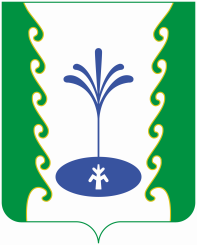 СОВЕТСЕЛЬСКОГО ПОСЕЛЕНИЯБЕЛЬСКИЙ СЕЛЬСОВЕТМУНИЦИПАЛЬНОГО РАЙОНА ГАФУРИЙСКИЙ РАЙОН РЕСПУБЛИКИ БАШКОРТОСТАН